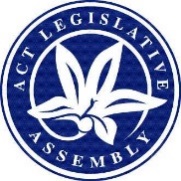 LEGISLATIVE ASSEMBLY FOR THE2016–2017–2018–2019–2020MINUTES OF PROCEEDINGSNo 134Thursday, 2 July 2020	1	The Assembly met at 10 am, pursuant to adjournment.  The Speaker (Ms J. Burch) took the Chair and made a formal recognition that the Assembly was meeting on the lands of the traditional custodians.  The Speaker asked Members to stand in silence and pray or reflect on their responsibilities to the people of the .	2	DEATH OF Mr Michael A. SomesMr Barr (Chief Minister) moved—That this Assembly expresses its deep regret at the death of former Magistrate Michael A. Somes of the Magistrates Court of the Australian Capital Territory, and tenders its profound sympathy to his family, friends and colleagues in their bereavement.Mr Coe (Leader of the Opposition), Mr Rattenbury (Leader of the ACT Greens) and Mr Ramsay (Attorney-General) addressed the Assembly in support of the motion and all Members present having stood, in silence—Question—passed.	3	DEATH OF The Honourable Linda AshfordMr Barr (Chief Minister) moved—That this Assembly expresses its deep regret at the death of the Honourable Acting Justice Linda Ashford of the Supreme Court of the Australian Capital Territory, and tenders its profound sympathy to her family, friends and colleagues in their bereavement.Mr Coe (Leader of the Opposition), Mr Rattenbury (Leader of the ACT Greens) and Mr Ramsay (Attorney-General) addressed the Assembly in support of the motion and all Members present having stood, in silence—Question—put and passed.	4	IMPUTATION AND reflection on IMPARTIALITY OF speaker—STATEMENT BY SPEAKERThe Speaker made a statement concerning a video posted to social media which contained footage from inside the Assembly building; an email from the Speaker to all Members pointing out the requirements of the Assembly broadcasting guidelines; and a subsequent post from the Member which reflected on, and questioned the impartiality of, the Speaker.The Speaker asked the Member to withdraw any imputation that the Speaker was trying to destroy democracy and any reflection on the impartiality of the Speaker, and to delete the videos that breached the Assembly broadcasting guidelines and criticised the actions of the Chair.The Member withdrew the imputation, but indicated that he would seek advice before deleting the videos.	5	PETITION—MINISTERIAL RESPONSE—RESPONSE NOTEDMinisterial responseThe Clerk announced that the following response to a petition had been lodged:Mr Steel (Minister for City Services), dated 24 June 2020—Response to petition No 3-20, lodged by Ms Lee on 2 April 2020, concerning improvements to parking and street lighting at the Narrabundah Shops.____________________The Speaker proposed—That the response so lodged be noted.Question—put and passed.	6	CORONAVIRUS (COVID-19)—a.c.t. Government response—MINISTERIAL STATEMENT—PAPER NOTEDMs Stephen-Smith (Minister for Health) made a ministerial statement concerning the ACT Government’s response to the COVID-19 emergency and presented the following paper:Coronavirus (COVID-19)—ACT Government response—Ministerial statement, 2 July 2020.Ms Stephen-Smith moved—That the Assembly take note of the paper.Question—put and passed.	7	LEAVE OF ABSENCE TO MEMBERSMr Gentleman (Manager of Government Business) moved—That leave of absence be granted to Ms Cody and Ms Lawder for today due to illness.Question—put and passed.	8	Royal Commission Criminal Justice Legislation Amendment Bill 2020Mr Ramsay (Attorney-General), pursuant to notice, presented a Bill for an Act to amend legislation about child sexual offences, and for other purposes.Paper:  Mr Ramsay presented the following paper:Explanatory statement to the Bill, incorporating a compatibility statement, pursuant to section 37 of the Human Rights Act 2004.Title read by Clerk.Mr Ramsay moved—That this Bill be agreed to in principle.Debate adjourned (Mr Hanson) and the resumption of the debate made an order of the day for the next sitting.	9	Victims Rights Legislation Amendment Bill 2020Mr Rattenbury (Minister for Justice, Consumer Affairs and Road Safety), by leave, presented a Bill for an Act to amend legislation about victims rights, and for other purposes.Paper:  Mr Rattenbury presented the following paper:Explanatory statement to the Bill, incorporating a compatibility statement, pursuant to section 37 of the Human Rights Act 2004.Title read by Clerk.Mr Rattenbury moved—That this Bill be agreed to in principle.Debate adjourned (Mr Hanson) and the resumption of the debate made an order of the day for the next sitting.	10	Justice and Community Safety—Standing Committee (Legislative Scrutiny Role)—SCRUTINY REPORT 45—STATEMENT BY CHAIRMrs Jones (Chair) presented the following report:Justice and Community Safety—Standing Committee (Legislative Scrutiny Role)—Scrutiny Report 45, dated 30 June 2020, together with a copy of the extracts of the relevant minutes of proceedings—and, by leave, made a statement in relation to the report.	11	COVID-19 Pandemic Response—Select Committee—Interim Report 3—report notedMr Coe (Chair) presented the following report:COVID-19 Pandemic Response—Select Committee—Interim Report 3, dated 1 July 2020, together with a copy of the extracts of the relevant minutes of proceedings—and moved—That the report be noted.Debate ensued.Question—put and passed.	12	EXECUTIVE business—precedenceOrdered—That Executive business be called on forthwith.	13	Planning and Development Amendment Bill 2020The order of the day having been read for the resumption of the debate on the question—That this Bill be agreed to in principle—Debate resumed.Question—That this Bill be agreed to in principle—put and passed.Leave granted to dispense with the detail stage.Question—That this Bill be agreed to—put and passed.	14	COVID-19 Emergency Response Legislation Amendment Bill 2020 (No 2)The order of the day having been read for the resumption of the debate on the question—That this Bill be agreed to in principle—Debate resumed.Question—That this Bill be agreed to in principle—put and passed.Leave granted to dispense with the detail stage.Question—That this Bill be agreed to—put and passed.	15	social media posts—removal of videos—STATEMENT BY MEMBERMr Parton, by leave, made a statement concerning the Speaker’s ruling that he delete videos he had posted on social media.Mr Parton apologised for breaching the broadcasting guidelines and advised that he had deleted one video which featured footage from inside the precincts, but was still waiting on advice concerning the second one.The Speaker having told Mr Parton that he had to delete both videos, and Mr Parton refusing—Member named and suspended: The Speaker named Mr Parton for persistently and wilfully disregarding the authority of the Chair.The Speaker, pursuant to standing order 203, proposed—That Mr Parton be suspended from the service of the Assembly.Question—put.The Assembly voted—And so it was resolved in the affirmative.Mr Parton was therefore suspended at 12:15 pm for three sitting hours in accordance with standing order 204, and he accordingly withdrew from the Chamber.	16	QUESTIONSQuestions without notice were asked.	17	PRESENTATION OF PAPERsThe Speaker presented the following papers:Auditor-General Act, pursuant to subsection 17(5)—Auditor-General’s Reports—No 3/2020—Data Security, dated 19 June 2020.No 4/2020—Residential Land Supply and Release, dated 26 June 2020.No 5/2020—Management of household waste services, dated 29 June 2020.No 6/2020—Transfer of worker’s compensation arrangements from Comcare, dated 30 June 2020.Ethics and Integrity Adviser for Members of the Legislative Assembly for the Australian Capital Territory, pursuant to Continuing Resolution 6A of the Assembly of 10 April 2008, as amended 21 August 2008—Report for the period 1 July 2019 to 30 June 2020, dated 1 July 2020.	18	PRESENTATION OF PAPERSMr Gentleman (Manager of Government Business) presented the following papers:COVID-19 Emergency Response Act, pursuant to subsection 3(3)—COVID-19 Measures—Report No 2—Reporting period 1-31 May 2020, dated June 2020.COVID-19 Pandemic Response—Select Committee—Interim Report 2—Government response, dated July 2020.Commissioner for Sustainability and the Environment Act, pursuant to subsection 19(3)—Commissioner for Sustainability and the Environment—State of the Environment Report 2019—Government response.Environment, Transport and City Services—Standing Committee—Report 10—Inquiry into Nature in Our City—Copy of letter from the Minister for the Environment and Heritage to the Chair of the Standing Committee on Environment and Transport and City Services, dated 24 June 2020, advising of delay in Government response.Planning and Development Act, pursuant to subsection 79(1)—Approval of Variation No 361 to the Territory Plan—Kippax Group Centre—Zone Change and Amendments to the Holt Precinct Map and Code, dated 25 June 2020, including associated documents.Water security—Copy of letter from the Minister for the Environment and Heritage to the Speaker, dated 29 June 2020, regarding the Government response to the resolution of the Assembly of 27 November 2019.Subordinate legislation (including explanatory statements unless otherwise stated)Legislation Act, pursuant to section 64—City Renewal Authority and Suburban Land Agency Act—City Renewal Authority and Suburban Land Agency (Authority Board Member) Appointment 2020 (No 1)—Disallowable Instrument DI2020-126 (LR, 28 May 2020).City Renewal Authority and Suburban Land Agency (Authority Board Member) Appointment 2020 (No 2)—Disallowable Instrument DI2020-127 (LR, 28 May 2020).City Renewal Authority and Suburban Land Agency (Authority Board Member) Appointment 2020 (No 3)—Disallowable Instrument DI2020-125 (LR, 28 May 2020).City Renewal Authority and Suburban Land Agency (Authority Board Deputy Chair) Appointment 2020—Disallowable Instrument DI2020-124 (LR, 25 May 2020).Civil Law (Wrongs) Act—Civil Law (Wrongs) Association of Consulting Surveyors National Professional Standards Scheme 2020 (No 1)—Disallowable Instrument DI2020-123 (LR, 25 May 2020).Civil Law (Wrongs) New South Wales Bar Association Professional Standards Scheme 2020 (No 1)—Disallowable Instrument DI2020-122 (LR, 25 May 2020).Civil Law (Wrongs) Western Australian Bar Association Professional Standards Scheme 2020 (No 1)—Disallowable Instrument DI2020-121 (LR, 25 May 2020).Court Procedures Act—Court Procedures Amendment Rules 2020 (No 3)—Subordinate Law SL2020-20 (LR, 11 June 2020).Cultural Facilities Corporation Act and Financial Management Act—Cultural Facilities Corporation (Governing Board) Appointment 2020 (No 5)—Disallowable Instrument DI2020-137 (LR, 9 June 2020).Cultural Facilities Corporation (Governing Board) Appointment 2020 (No 6)—Disallowable Instrument DI2020-136 (LR, 9 June 2020).Firearms Act—Firearms (Fees) Determination 2019—Disallowable Instrument DI2020-138 (LR, 11 June 2020).Gambling and Racing Control Act and Financial Management Act—Gambling and Racing Control (Governing Board) Appointment 2020 (No 1)—Disallowable Instrument DI2020-131 (LR, 4 June 2020).Gambling and Racing Control (Governing Board) Appointment 2020 (No 2)—Disallowable Instrument DI2020-130 (LR, 4 June 2020).Gaming Machine Act 2004—Gaming Machine (Fees) Determination 2020—Disallowable Instrument DI2020-129 (LR, 28 May 2020).Heritage Act—Heritage (Council Member) Appointment 2020 (No 1)—Disallowable Instrument DI2020-133 (LR, 9 June 2020).Heritage (Council Member) Appointment 2020 (No 2)—Disallowable Instrument DI2020-134 (LR, 9 June 2020).Heritage (Council Member) Appointment 2020 (No 3)—Disallowable Instrument DI2020-135 (LR, 9 June 2020).Liquor Act—Liquor Amendment Regulation 2020 (No 2)—Subordinate Law SL2020-19 (LR, 21 May 2020).Lotteries Act—Lotteries (Fees) Determination 2020 (No 1)—Disallowable Instrument DI2020-132 (LR, 4 June 2020).Road Transport (General) Act—Road Transport (General) Applications for Registration—Written-off Vehicles Declaration and Order 2020 (No 1)—Disallowable Instrument DI2020-128 (LR, 28 May 2020).	19	PLANNING AND DEVELOPMENT ACT—APPROVAL OF VARIATION NO 361 to the TERRITORY PLAN—KIPPAX GROUP CENTRE—ZONE CHANGE AND AMENDMENTS TO THE HOLT PRECINCT MAP AND CODE—PAPER NOTEDMr Gentleman (Manager of Government Business), pursuant to standing order 211, moved—That the Assembly take note of the following paper:Planning and Development Act, pursuant to subsection 79(1)—Approval of Variation No 361 to the Territory Plan—Kippax Group Centre—Zone Change and Amendments to the Holt Precinct Map and Code, dated 25 June 2020.Debate ensued.Question—put and passed.	20	commissioner for sustainability and the environment act—commissioner for sustainability and the environment—state of the environment report 2019—government response—PAPER NOTEDMr Gentleman (Manager of Government Business), pursuant to standing order 211, moved—That the Assembly take note of the following paper:Commissioner for Sustainability and the Environment Act, pursuant to subsection 19(3)—Commissioner for Sustainability and the Environment—State of the Environment Report 2019—Government response.Debate ensued.Question—put and passed.	21	RatesMr Coe (Leader of the Opposition), pursuant to notice, moved—That this Assembly calls on the ACT Government to freeze rates for four years.Mr Barr (Chief Minister) moved the following amendment:  Omit all text after “That this Assembly”, substitute:“(1)	notes that: the COVID-19 pandemic is having a big impact on the budgets of many Canberra households and the ACT Government is helping Canberra families, workers and businesses through this challenging time; the ACT Government has announced that, in 2020-21, average rates increases will be 0 percent (inclusive of the $150 rebate on rates bills to be automatically applied to the first quarter notices this financial year), with this measure providing an actual rates reduction in this financial year for over 110 000 Canberra households, in a year where they will need it most;a range of government fees, charges and levies such as parking, business registration, the fire and emergency services levy and development application fees will not increase in the 2020-21 financial year; a range of fee waivers and rebates have been provided to support businesses and keep Canberrans employed;the Independent Competition and Regulatory Commission’s final decision on regulated electricity prices in the ACT will see an average price decrease of 2.56 percent from 1 July 2020, with the main cause of this price decrease being due to renewable generation capacity, with this measure resulting in a decrease in annual electricity costs of $43 for the average Canberran household;the ACT Government is acting to lower petrol prices across the Territory, and keep prices at a fair level for Canberra motorists at or below the national average;the ACT Government announced that, from 4 June 2020, it will significantly reduce the stamp duty for eventual owner-occupiers on the purchase of:new land single residential blocks to zero;off-the-plan unit titled purchases up to $500 000 to zero; andoff-the-plan unit titled purchases between $500 000 and $750 000 by $11 400;with the commencement of the Motor Accident Injuries Scheme on 1 February 2020, average passenger vehicle premiums will be on average $60 less than what they were one year earlier; Icon Water has announced that water bills for households in the ACT will not increase in this financial year; andthe abolition of insurance duty is saving Canberrans with insurance 10 percent on all their insurance products; andacknowledges that, during a global pandemic that has caused a health emergency and global economic crisis, the ACT Government must inject more cash into our economy, while protecting the health of Canberrans and not cutting essential service delivery.”.Debate continued.Question—That the amendment be agreed to—put.The Assembly voted—And so it was resolved in the affirmative.Question—That the motion, as amended, viz:“That this Assembly:(1)	notes that: the COVID-19 pandemic is having a big impact on the budgets of many Canberra households and the ACT Government is helping Canberra families, workers and businesses through this challenging time; the ACT Government has announced that, in 2020-21, average rates increases will be 0 percent (inclusive of the $150 rebate on rates bills to be automatically applied to the first quarter notices this financial year), with this measure providing an actual rates reduction in this financial year for over 110 000 Canberra households, in a year where they will need it most;a range of government fees, charges and levies such as parking, business registration, the fire and emergency services levy and development application fees will not increase in the 2020-21 financial year; a range of fee waivers and rebates have been provided to support businesses and keep Canberrans employed;the Independent Competition and Regulatory Commission’s final decision on regulated electricity prices in the ACT will see an average price decrease of 2.56 percent from 1 July 2020, with the main cause of this price decrease being due to renewable generation capacity, with this measure resulting in a decrease in annual electricity costs of $43 for the average Canberran household;the ACT Government is acting to lower petrol prices across the Territory, and keep prices at a fair level for Canberra motorists at or below the national average;the ACT Government announced that, from 4 June 2020, it will significantly reduce the stamp duty for eventual owner-occupiers on the purchase of:new land single residential blocks to zero;off-the-plan unit titled purchases up to $500 000 to zero; andoff-the-plan unit titled purchases between $500 000 and $750 000 by $11 400;with the commencement of the Motor Accident Injuries Scheme on 1 February 2020, average passenger vehicle premiums will be on average $60 less than what they were one year earlier; Icon Water has announced that water bills for households in the ACT will not increase in this financial year; andthe abolition of insurance duty is saving Canberrans with insurance 10 percent on all their insurance products; andacknowledges that, during a global pandemic that has caused a health emergency and global economic crisis, the ACT Government must inject more cash into our economy, while protecting the health of Canberrans and not cutting essential service delivery.”—be agreed to—put and passed.	22	COVID-19—Flexible work arrangements FOR Public servantsMr Gupta, pursuant to notice, moved—That this Assembly:notes the success of the ACT in suppressing the initial wave of COVID-19 as a result of the Canberra community working together to stay safe throughout the pandemic;congratulates businesses and workplaces across the Territory for shifting so quickly to new work arrangements, allowing many Canberrans to work from home;acknowledges those frontline and essential workers who were unable to work from home and recognises the important role these workers played in continuing to provide essential services to our community;notes the:ACT’s strong protections for the health and safety of working people and acknowledges the importance of these protections in the gradual return to the workplace; andnation leading efforts of the ACT Public Service in supporting its workforce to work from home and engage in flexible work arrangements; andcalls on the:ACT Government to continue supporting flexible work arrangements for ACT Public Servants where it suits them and their directorates; andChief Minister to write to the Australian Public Service Commissioner and ask that the Commonwealth Government supports flexible work arrangements for the Australian Public Service.Debate ensued.Papers:  Ms Cheyne, by leave, presented the following papers:Working from home arrangements in Services Australia—Copy of letter from the Chief Operating Officer, Services Australia, to the Special Secretary to the Chief Minister, dated 19 May 2020.Copy of letter from the Special Secretary to the Chief Minister to the Chief Executive Officer, Services Australia, dated 7 May 2020.Question—put and passed.	23	Electoral Legislation Amendment Bill 2019The order of the day having been read for the resumption of the debate on the question—That this Bill be agreed to in principle—Debate resumed.Question—That this Bill be agreed to in principle—put and passed.Detail StageClause 1 agreed to.Clause 2—Mr Ramsay (Attorney-General), pursuant to standing order 182A(b), was granted leave to move amendments that were minor or technical in nature.On the motion of Mr Ramsay, his amendment No 1 (see Schedule 1) was made.Paper:  Mr Ramsay presented a supplementary explanatory statement to the Government amendments.Clause 2, as amended, agreed to.Clauses 3 and 4, by leave, taken together and agreed to.Mr Coe (Leader of the Opposition) was granted leave to move amendments that had not been considered or reported on by the Scrutiny Committee and not circulated in accordance with standing order 178A.New clause—Mr Coe moved his amendment No 1 (see Schedule 2), which would insert a new Clause 4A in the Bill.On the motion of Mr Ramsay, his amendment No 1 (see Schedule 3) to Mr Coe’s proposed amendment No 1 was made.Amendment, as amended, agreed to.Clauses 5 and 6, by leave, taken together and agreed to.Clause 7—debatedQuestion—put.The Assembly voted—And so it was resolved in the affirmative—Clause 7 agreed to.Clauses 8 and 9, by leave, taken together and agreed to.Ms Le Couteur was granted leave to move an amendment that had not be considered or reported on by the Scrutiny Committee.New clause—Ms Le Couteur moved her amendment No 1 (see Schedule 4), which would insert a new Clause 9A in the Bill.Paper:  Ms Le Couteur presented a supplementary explanatory statement to her amendment.On the motion of Mr Coe, his amendment No 1 (see Schedule 5) to Ms Le Couteur’s proposed amendment was made, after debate.Amendment, as amended, agreed to.Clauses 10 to 23, by leave, taken together and agreed to.Clause 24—On the motion of Mr Coe, his amendment No 2 (see Schedule 2) was made.Clause 24, as amended, agreed to.Clauses 25 and 26, by leave, taken together and agreed to.New clauses—On the motion of Mr Coe, new clauses 26A and 26B (his amendment No 3—see Schedule 2) were inserted in the Bill, after debate.Clauses 27 to 38 and Schedule 1, by leave, taken together and agreed to.New schedule—On the motion of Mr Ramsay, his amendment No 2 (see Schedule 1), which would insert a new Schedule 2 in the Bill, was made.Title agreed to.Question—That this Bill, as amended, be agreed to—put and passed.	24	Working with Vulnerable People (Background Checking) Amendment Bill 2020The order of the day having been read for the resumption of the debate on the question—That this Bill be agreed to in principle—Debate resumed.Paper:  Ms Orr (Minister for Community Services and Facilities) presented a revised explanatory statement to the Bill.Question—That this Bill be agreed to in principle—put and passed.Leave granted to dispense with the detail stage.Question—That this Bill be agreed to—put and passed.	25	Employment and Workplace Safety Legislation Amendment Bill 2020The order of the day having been read for the resumption of the debate on the question—That this Bill be agreed to in principle—Debate resumed.Question—That this Bill be agreed to in principle—put and passed.Detail StageBill, by leave, taken as a whole—Ms Orr (Minister for Employment and Workplace Safety) was granted leave to move amendments that had not been considered or reported on by the Scrutiny Committee, together.On the motion of Ms Orr, her amendments Nos 1 to 3 (see Schedule 6) were made.Paper:  Ms Orr presented a supplementary explanatory statement to the Government amendments.Bill, as a whole, as amended, agreed to.Ordered—That, pursuant to standing order 187, clause 14 be reconsidered.Question—put.The Assembly voted—And so it was resolved in the affirmative—Clause 14 agreed to.Ordered—That, pursuant to standing order 187, clause 32 be reconsidered.Question—put.The Assembly voted—And so it was resolved in the affirmative—Clause 32 agreed to.Ordered—That, pursuant to standing order 187, clauses 106 to 109 be taken together and reconsidered.The Assembly voted—And so it was resolved in the affirmative—Clauses 106 to 109 agreed to.Question—That this Bill, as amended, be agreed to—put and passed.	26	Residential Tenancies Amendment Bill 2020The order of the day having been read for the resumption of the debate on the question—That this Bill be agreed to in principle—Debate resumed.Mr Ramsay (Attorney-General) addressing the Assembly—Adjournment negatived:  It being 6.30 pm—The question was proposed—That the Assembly do now adjourn.Mr Gentleman (Manager of Government Business) requiring the question to be put forthwith without debate—Question—put and negatived.Mr Ramsay continued.Question—That this Bill be agreed to in principle—put and passed.Detail StageClause 1—Debate adjourned (Mr Gentleman—Manager of Government Business) and the resumption of the debate made an order of the day for the next sitting.	27	ADJOURNMENTMr Gentleman (Manager of Government Business) moved—That the Assembly do now adjourn.Debate ensued.Question—put and passed.And then the Assembly, at 6.50 pm, adjourned until Tuesday, 23 July 2020 at 10 am.MEMBERS’ ATTENDANCE:  All Members were present at some time during the sitting, except Ms Cody* and Ms Lawder*.*on leaveTom DuncanClerk of the Legislative AssemblySCHEDULES OF AMENDMENTSSchedule 1ELECTORAL LEGISLATION AMENDMENT BILL 2019Amendments circulated by the Attorney-General
Clause 2
Page 2, line 4—omit clause 2, substitute2	Commencement	(1)	This Act (other than schedule 2) commences on the day after its notification day.Note	The naming and commencement provisions automatically commence on the notification day (see Legislation Act, s 75 (1)).	(2)	Schedule 2 commences on the later of—	(a)	the day after this Act’s notification day; and	(b)	the commencement of the COVID-19 Emergency Response Legislation Amendment Act 2020 (No 2), section 3.
Proposed new schedule 2
Page 17, line 6—insertSchedule 2	Electoral Act 1992—Consequential amendments(see s 3)Note	This schedule amends provisions inserted into the Electoral Act 1992 by the COVID-19 Emergency Response Legislation Amendment Act 2020 (No 2).[2.1]	Section 136BA (4)beforecertified list of electorsinsertpreliminary [2.2]	Section 136D (6) (a)beforecertified list of electorsinsertpreliminarySchedule 2ELECTORAL LEGISLATION AMENDMENT BILL 2019Amendments circulated by the Leader of the Opposition1
Proposed new clause 4A
Page 3, line 1—insert4A	Meaning of extract from roll
Section 59, definition of extract, new paragraphs (d) and (e)before the note, insert	(d)	the electorate that the elector’s address is in (the elector’s current electorate); or	(e)	if the elector’s address will be in an electorate other than the elector’s current electorate at the next election because of a determination under section 35 (Redistribution of electorates)—that electorate.2
Clause 24
Page 10, line 14—omit clause 24, substitute24	Dissemination of unauthorised electoral matter
Section 292 (1) (b) (i)substitute	(i)	the first and last name of the individual who authorised, or authored, the matter; and
New clauses 26A and 26B
Page 11, line 6—insert26A	New section 292 (1A)insert	(1A)	For electoral matter prepared before the commencement of the Electoral Legislation Amendment Act 2020, part 2, it is sufficient for the initial of the person’s first name and the person’s full last name to be included on the matter.Note	The defendant has an evidential burden in relation to the matter mentioned in s (1A) (see Criminal Code, s 58).26B	New section 292 (3)insert	(3)	This section and subsection (1A) expire 6 months after the day the general election, due to be held in October 2020, happens.Schedule 3ELECTORAL LEGISLATION AMENDMENT BILL 2019Amendment circulated by the Attorney-General to the Leader of the Opposition’s amendment No 11
Amendment 1
Proposed new clause 4Aomit proposed new clause 4A, substitute4A	Meaning of extract from roll
Section 59, definition of extract, new paragraph (d)before the note, insert	(d)	if the elector’s address is included under paragraph (c)—	(i)	the electorate that the address is in (the current electorate); or	(ii)	if the address will be in an electorate other than the current electorate at the next election because of a determination under section 35 (Redistribution of electorates)—that electorate.Schedule 4ELECTORAL LEGISLATION AMENDMENT BILL 2019Amendment circulated by Ms Le Couteur1
Proposed new clause 9A
Page 4, line 6—insert9A	New section 110Ainsert110A	Candidate information to be published	(1)	After the declaration of candidates under section 109, a candidate may give the commissioner information about the candidate for publication under this section.	(2)	The commissioner must, as soon as practicable after receiving the information, arrange for it to be published on the Elections ACT website.	(3)	The commissioner must determine by lot the order of the publication of information about candidates on the Elections ACT website.	(4)	Once only, within 14 days after the publication of a candidate’s information, the candidate may give the commissioner revised information about the candidate.	(5)	The commissioner must, as soon as practicable after receiving the revised information from the candidate, arrange for it to be published on the Elections ACT website.	(6)	If the commissioner is satisfied on reasonable grounds that any information given to the commissioner for publication includes content that is obscene, defamatory or otherwise unlawful, the commissioner must not publish that part of the information.	(7)	The commissioner must give a candidate whose information is not published under subsection (6), written notice of the reason for not publishing the information and the opportunity to amend the information so that it is suitable for publication. 	(8)	In this section:information, about a candidate, means—	(a)	a photograph of the candidate; and	(b)	the contact details for the candidate including a link to a website used by the candidate for the purposes of the election; and	(c)	a statement about the candidate of not more than 500 words.Schedule 5ELECTORAL LEGISLATION AMENDMENT BILL 2019Amendment circulated by the Leader of the Opposition to Ms Le Couteur’s Amendment 11
Amendment 1
Proposed new clause 9A
Proposed new section 110A (7A)insert	(7A)	For a party candidate, the registered officer of the registered party for the candidate may act on behalf of the candidate under this section. Schedule 6EMPLOYMENT AND WORKPLACE SAFETY LEGISLATION AMENDMENT BILL 2020Amendments circulated by the Minister for Employment and Workplace Safety1
Long title—omitpublic sector management,2
Clause 2 (1)
Page 2, line 6—omitParts 1 and 3substitutePart 13
Part 3
Page 23, line 1—omit	AYES, 7	AYES, 7	AYES, 7	NOES, 6	NOES, 6	NOES, 6	NOES, 6Ms BerryMs Le CouteurMs Le CouteurMs Le CouteurMiss C. BurchMr PartonMr PartonMs J. BurchMs OrrMs OrrMs OrrMrs DunneMr WallMr WallMs CheyneMr RamsayMr RamsayMr RamsayMr HansonMr GentlemanMr Milligan	AYES, 7	AYES, 7	AYES, 7	NOES, 6	NOES, 6	NOES, 6	NOES, 6Mr BarrMs Le CouteurMs Le CouteurMs Le CouteurMiss C. BurchMr MilliganMr MilliganMs CheyneMs OrrMs OrrMs OrrMr CoeMr WallMr WallMr GentlemanMr PetterssonMr PetterssonMr PetterssonMr HansonMr GuptaMrs Kikkert	AYES, 7	AYES, 7	AYES, 7	NOES, 6	NOES, 6	NOES, 6Ms J. BurchMs OrrMs OrrMiss C. BurchMs LeeMs LeeMs CheyneMr PetterssonMr PetterssonMr CoeMr MilliganMr MilliganMr GentlemanMr RamsayMr RamsayMrs DunneMs Le CouteurMrs Kikkert	AYES, 7	AYES, 7	AYES, 7	NOES, 6	NOES, 6	NOES, 6Ms J. BurchMr PetterssonMr PetterssonMiss C. BurchMr PartonMr PartonMs CheyneMr RamsayMr RamsayMrs DunneMr WallMr WallMr GentlemanMr RattenburyMr RattenburyMr HansonMs OrrMr Milligan	AYES, 7	AYES, 7	AYES, 7	NOES, 6	NOES, 6	NOES, 6Ms J. BurchMr PetterssonMr PetterssonMiss C. BurchMr PartonMr PartonMs CheyneMr RamsayMr RamsayMrs DunneMr WallMr WallMr GentlemanMr RattenburyMr RattenburyMr HansonMs OrrMr Milligan	AYES, 7	AYES, 7	AYES, 7	NOES, 6	NOES, 6	NOES, 6Ms J. BurchMr PetterssonMr PetterssonMiss C. BurchMr PartonMr PartonMs CheyneMr RamsayMr RamsayMrs DunneMr WallMr WallMr GentlemanMr RattenburyMr RattenburyMr HansonMs OrrMr Milligan